A Blank Template for Drafting Strands of MPIs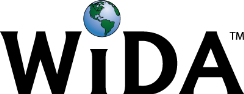 CONNECTION: MA Curriculum Frameworks:U.S. History I StandardsUSI.7 Explain the roles of various founders at the Constitutional Convention. Describe the major debates that occurred at the Convention and the “Great Compromise” that was reached. (H, C) USI.8 Describe the debate over the ratification of the Constitution between Federalists and Anti-Federalists and explain the key ideas contained in the Federalist Papers on federalism, factions, checks and balances, and the importance of an independent judiciary. Common Core Standards:CCSS. RH.9-10.2 Determine the central ideas or information of a primary or secondary source; provide an accurate summary of how key events or ideas develop over the course of the text.CCSS.RH.9-10.7 Integrate quantitative or technical analysis (e.g., charts, research data) with qualitative analysis in print or digital text.EXAMPLE CONTEXT FOR LANGUAGE USE: Formative assessment serving as a check for student comprehension and their ability to evaluate information presented about central conflicts at the constitutional convention. COGNITIVE FUNCTION: IMAGINE they are delegates at the Constitutional Convention, and CREATE a speech bubble visual aide that illustrates the goals/interests of a particular state. COGNITIVE FUNCTION: IMAGINE they are delegates at the Constitutional Convention, and CREATE a speech bubble visual aide that illustrates the goals/interests of a particular state. COGNITIVE FUNCTION: IMAGINE they are delegates at the Constitutional Convention, and CREATE a speech bubble visual aide that illustrates the goals/interests of a particular state. COGNITIVE FUNCTION: IMAGINE they are delegates at the Constitutional Convention, and CREATE a speech bubble visual aide that illustrates the goals/interests of a particular state. COGNITIVE FUNCTION: IMAGINE they are delegates at the Constitutional Convention, and CREATE a speech bubble visual aide that illustrates the goals/interests of a particular state. COGNITIVE FUNCTION: IMAGINE they are delegates at the Constitutional Convention, and CREATE a speech bubble visual aide that illustrates the goals/interests of a particular state. COGNITIVE FUNCTION: IMAGINE they are delegates at the Constitutional Convention, and CREATE a speech bubble visual aide that illustrates the goals/interests of a particular state. DOMAIN: WRITINGLevel 1EnteringLevel 2EmergingLevel 3DevelopingLevel 4ExpandingLevel 5BridgingLevel 6 - Reaching DOMAIN: WRITINGCompose at least one concept or vocabulary word for each speech bubble, while working with a partner and using a word bank and their State Profile Sheet as references 

Ex. concepts/vocab: pro-slavery, anti-slavery, big government, small government, votes based on population, equal votes, etc. Compose two messages (phrases) to the constitutional convention—(based on the three main points of conflict), and color/label the state appropriately while working with a partner and referencing the State Profile Sheet
Ex. More votes for big states, slavery is good, we want slavery!   Compose three distinct messages (phrases) to the constitutional convention—(based on the three main points of conflict), and color/label the state appropriately while working with a partner and referencing the State Profile Sheet
Ex. More votes for big states, slavery is good, strong national gov’t.  Compose three distinct full-sentence messages to the constitutional convention—(based on the three main points of conflict), and color/label the state appropriately while referencing the State Profile Sheet independently
Ex. Bigger states should have more votes! Slavery is important for Virginia! The National Government cannot have too much power! Compose three distinct and creative multi-sentence messages to the constitutional convention—(based on the three main points of conflict), and color/label the state appropriately while referencing the State Profile Sheet independently 
Ex. Slavery is the life-line of the South—keep it alive! Big government is the only way to save the USA! We need equal representation for ALL states…big or small! Level 6 - Reaching TOPIC-RELATED LANGUAGE: Constitutional Convention, state, profile, message, delegate, government, states’ rights, slavery, representation, votes, population, speech bubble, etc.TOPIC-RELATED LANGUAGE: Constitutional Convention, state, profile, message, delegate, government, states’ rights, slavery, representation, votes, population, speech bubble, etc.TOPIC-RELATED LANGUAGE: Constitutional Convention, state, profile, message, delegate, government, states’ rights, slavery, representation, votes, population, speech bubble, etc.TOPIC-RELATED LANGUAGE: Constitutional Convention, state, profile, message, delegate, government, states’ rights, slavery, representation, votes, population, speech bubble, etc.TOPIC-RELATED LANGUAGE: Constitutional Convention, state, profile, message, delegate, government, states’ rights, slavery, representation, votes, population, speech bubble, etc.TOPIC-RELATED LANGUAGE: Constitutional Convention, state, profile, message, delegate, government, states’ rights, slavery, representation, votes, population, speech bubble, etc.TOPIC-RELATED LANGUAGE: Constitutional Convention, state, profile, message, delegate, government, states’ rights, slavery, representation, votes, population, speech bubble, etc.